Obrazac 1. Prijava za Mjeru 1.2.1. sa popisom obvezne  dokumentacije 2022/2  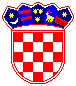 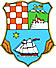 OBRAZAC PRIJAVE ZA- Mjeru 1.2.1. Nabava opreme za proizvodne i uslužne djelatnosti za poduzetnike u sektoru malog gospodarstvaDatum prijave : ____________2022. godineOdgovorna osoba                                                                        M.P.                        (Podnositelj prijave)______________________  ( Potpis )A) OSNOVNI PODACI O PRIJAVITELJU (PODUZETNIKU)A) OSNOVNI PODACI O PRIJAVITELJU (PODUZETNIKU)A) OSNOVNI PODACI O PRIJAVITELJU (PODUZETNIKU)A) OSNOVNI PODACI O PRIJAVITELJU (PODUZETNIKU)A) OSNOVNI PODACI O PRIJAVITELJU (PODUZETNIKU)A) OSNOVNI PODACI O PRIJAVITELJU (PODUZETNIKU)Naziv (upisati puni naziv i organizacijski oblik prijavitelja )Sjedište i adresa (upisati  ulicu i k.br, poštanski broj i mjesto)Ime i prezime i funkcija odgovorne osobe/osobe ovlaštene za zastupanje  OIB Datum godina osnivanja Telefon/mobitel E-poštaWeb-stranicaOsoba za kontakt i telefonNaziv poslovne banke i broj žiro računa- IBAN Djelatnost koju prijavitelj obavlja (prema NKD iz 2007) naziv, oznaka sukladno obavijesti DZS o razvrstavanju posl.sub. odnosno kod obrta navedenoj kao Pretežita djelatnost ( NKD 2007) Ostvaren prihod i rashod /primitak i izdatak u prethodnoj godini (prema podacima iz zadnjeg  fin. izvješća)Kategorija poduzetnika  prema veličini (sukladno važećem Zakonu o poticanju razvoja malog gospodarstva*)  NAPOMENA: gleda se prvo uvjet broja zaposlenih koji je obavezna kategorija, a tek tada jedan od sljedeća dva uvjeta: godišnji promet i/ili aktiva odnosno dugoročna imovina. Subjekt malog gospodarstva koji nema prosječno godišnje zaposleno manje od 10 radnika(na bazi sati rada), pripada u kategoriju malih, a subjekt koji nema prosječno godišnje zaposleno manje od 50 radnika pripada u kategoriju srednjihMikro Prosječan broj zaposlenih  u prethodnoj godini (manje od 10) :   _____  Iznos aktive:_____________Mikro Prosječan broj zaposlenih  u prethodnoj godini (manje od 10) :   _____  Iznos aktive:_____________Mikro Prosječan broj zaposlenih  u prethodnoj godini (manje od 10) :   _____  Iznos aktive:_____________Mali Prosječan broj zaposlenih  u prethodnoj godini (manje od 50): ____ Iznos aktive:____________Mali Prosječan broj zaposlenih  u prethodnoj godini (manje od 50): ____ Iznos aktive:____________Broj zaposlenih na dan prijave na puno radno vrijeme od 01. siječnja 2022.g. (označiti 1 zaposleni ili upisati broj zaposlenih ako je vise od jedan)Maksimalni iznos potpore bez PDV     Zaposleni             1_       do 30.000,00kn     Zaposleni             1_       do 30.000,00kn     Zaposleni             1_       do 30.000,00knViše od 1 zaposlenih:  ______ (upisati broj zaposlenih)do 40.000,00knViše od 1 zaposlenih:  ______ (upisati broj zaposlenih)do 40.000,00knPrijavitelj je bio korisnik županijskih potpora po mjeri 1.2.1. u 2020. 2021. ili 2022. godini  (Označiti )DA: _____g. DA: _____g. DA: _____g. NENEPrijavitelj je obveznik PDV (Označiti)DADADANENELokacija planiranog investicijskog ulaganja (upisati pod područje u koje pripada ulaganje)Područje Gorskog kotara:Područje Gorskog kotara:Područje otoka PGŽ:______________Područje otoka PGŽ:______________Ostalo ruralno područje PGŽ:________________Starosna dob - potpisnika ugovora o potpori - osobe ovlaštene za zastupanje(označiti i upisati)mlađi od 41 godina na dan podnošenja prijave     X- ____________________dan, mjesec, godina rođenja  mlađi od 41 godina na dan podnošenja prijave     X- ____________________dan, mjesec, godina rođenja  mlađi od 41 godina na dan podnošenja prijave     X- ____________________dan, mjesec, godina rođenja  stariji od 41 godina na dan podnošenja prijave   X- ____________________dan, mjesec, godina rođenja   stariji od 41 godina na dan podnošenja prijave   X- ____________________dan, mjesec, godina rođenja   Ime i prezime i spol –potpisnika ugovora o potpori -osobe ovlaštene za zastupanje___________________________  osoba ovlaštena za zastupanje___________________________  osoba ovlaštena za zastupanje___________________________  osoba ovlaštena za zastupanje___________________________  osoba ovlaštena za zastupanjeSpol (označiti )ŽMB.)  OSNOVNI PODACI O AKTIVNOSTI  B.)  OSNOVNI PODACI O AKTIVNOSTI  B.)  OSNOVNI PODACI O AKTIVNOSTI  B.)  OSNOVNI PODACI O AKTIVNOSTI  B.)  OSNOVNI PODACI O AKTIVNOSTI  B.)  OSNOVNI PODACI O AKTIVNOSTI  NAZIV  aktivnosti za koju se traži potpora Županije (Naziv ulaganja/ opreme ili projekta  koja se nabavlja) :NAZIV  aktivnosti za koju se traži potpora Županije (Naziv ulaganja/ opreme ili projekta  koja se nabavlja) :Vremenski okvir  provedbe (datum isporuke, očekivano trajanje korištenja)Vremenski okvir  provedbe (datum isporuke, očekivano trajanje korištenja)Ciljevi provedbe aktivnosti     (Iz točke I. ovih Uputa)   Napomena: Prilikom predaje Izvješća (Prilog: Obrazac 4.) navesti ostvarene rezultate za navedene ciljeve i učinakCiljevi provedbe aktivnosti     (Iz točke I. ovih Uputa)   Napomena: Prilikom predaje Izvješća (Prilog: Obrazac 4.) navesti ostvarene rezultate za navedene ciljeve i učinakpovećanje produktivnosti proizvodnje (smanjenje troškova proizvodnje)povećani prihodi poduzetnikapovećanje produktivnosti proizvodnje (smanjenje troškova proizvodnje)povećani prihodi poduzetnikapovećanje produktivnosti proizvodnje (smanjenje troškova proizvodnje)povećani prihodi poduzetnikapovećanje produktivnosti proizvodnje (smanjenje troškova proizvodnje)povećani prihodi poduzetnikaDETALJAN OPIS  KTIVNOSTIDETALJAN OPIS  KTIVNOSTIDETALJAN OPIS  KTIVNOSTIDETALJAN OPIS  KTIVNOSTIU opisu  navesti  i dokazati  unaprjeđenje i modernizaciju obavljanja proizvodne i/ili uslužne djelatnosti korisnika  kao  temelj  ulaganja i traženja potpora   uključujući1.namjena ulaganja 2.razlozi i prednosti  ulaganja  3.očekivani rezultati i učinak  ulaganja  U opisu  navesti  i dokazati  unaprjeđenje i modernizaciju obavljanja proizvodne i/ili uslužne djelatnosti korisnika  kao  temelj  ulaganja i traženja potpora   uključujući1.namjena ulaganja 2.razlozi i prednosti  ulaganja  3.očekivani rezultati i učinak  ulaganja  Detaljno i jasno opisati i obrazložiti namjenu aktivnosti i troškova ulaganja  te traženja županijske potpore Detaljno i jasno opisati i obrazložiti namjenu aktivnosti i troškova ulaganja  te traženja županijske potpore Detaljno i jasno opisati i obrazložiti namjenu aktivnosti i troškova ulaganja  te traženja županijske potpore Detaljno i jasno opisati i obrazložiti namjenu aktivnosti i troškova ulaganja  te traženja županijske potpore  Pregled priloženih računa Specifikacija realiziranih troškova- pregled priloženih računa za aktivnosti  za koje se traži potpora Sve račune s dokazima o plaćanju dostavit u dva istovjetna primjerka    Pregled priloženih računa Specifikacija realiziranih troškova- pregled priloženih računa za aktivnosti  za koje se traži potpora Sve račune s dokazima o plaćanju dostavit u dva istovjetna primjerka    Pregled priloženih računa Specifikacija realiziranih troškova- pregled priloženih računa za aktivnosti  za koje se traži potpora Sve račune s dokazima o plaćanju dostavit u dva istovjetna primjerka    Pregled priloženih računa Specifikacija realiziranih troškova- pregled priloženih računa za aktivnosti  za koje se traži potpora Sve račune s dokazima o plaćanju dostavit u dva istovjetna primjerka    Pregled priloženih računa Specifikacija realiziranih troškova- pregled priloženih računa za aktivnosti  za koje se traži potpora Sve račune s dokazima o plaćanju dostavit u dva istovjetna primjerka    Pregled priloženih računa Specifikacija realiziranih troškova- pregled priloženih računa za aktivnosti  za koje se traži potpora Sve račune s dokazima o plaćanju dostavit u dva istovjetna primjerka    Pregled priloženih računa Specifikacija realiziranih troškova- pregled priloženih računa za aktivnosti  za koje se traži potpora Sve račune s dokazima o plaćanju dostavit u dva istovjetna primjerka    Pregled priloženih računa Specifikacija realiziranih troškova- pregled priloženih računa za aktivnosti  za koje se traži potpora Sve račune s dokazima o plaćanju dostavit u dva istovjetna primjerka   Izdavatelj računaBroj računaDatum računa Datum izvoda ili slipaSpecifikacija troška (navesti naziv opreme  usluge na hrvatskom jeziku sukladno računima koji su dostavljeni uz prijavu)Specifikacija troška (navesti naziv opreme  usluge na hrvatskom jeziku sukladno računima koji su dostavljeni uz prijavu)Iznos  računa tj prihvatljivih troškova iz računa * u kn80% Iznosa prihvatljivih troškova* u knRačuni UKUPAN IZNOS * Prihvatljivi troškovi sukladno točki V.  Uputa za prijavitelje Prijavitelji koji su u sustavu PDV-a upisuju iznos osnovice, bez PDV-aRačuni UKUPAN IZNOS * Prihvatljivi troškovi sukladno točki V.  Uputa za prijavitelje Prijavitelji koji su u sustavu PDV-a upisuju iznos osnovice, bez PDV-aRačuni UKUPAN IZNOS * Prihvatljivi troškovi sukladno točki V.  Uputa za prijavitelje Prijavitelji koji su u sustavu PDV-a upisuju iznos osnovice, bez PDV-aRačuni UKUPAN IZNOS * Prihvatljivi troškovi sukladno točki V.  Uputa za prijavitelje Prijavitelji koji su u sustavu PDV-a upisuju iznos osnovice, bez PDV-aRačuni UKUPAN IZNOS * Prihvatljivi troškovi sukladno točki V.  Uputa za prijavitelje Prijavitelji koji su u sustavu PDV-a upisuju iznos osnovice, bez PDV-aC.  OSNOVNI PODACI O FINANCIJSKOM PLANU AKTIVNOSTIC.  OSNOVNI PODACI O FINANCIJSKOM PLANU AKTIVNOSTIVlastita sredstva  i  očekivana potpora Županije Prijavitelji koji su u sustavu PDV-a upisuju iznos osnovice, bez PDV-a.Izvori sredstava Iznos  )Vlastita sredstva  i  očekivana potpora Županije Prijavitelji koji su u sustavu PDV-a upisuju iznos osnovice, bez PDV-a.Računi :ukupan iznos prihvatljivih troškova (100%)  _____________kn   od čega:                                      Vlastita   sredstva:    (___%) _____________kn Traženi iznos potpore: Sredstva Županije  (___%) ____________kn moguće je tražiti do max 80% prihvatljivog troška (točka IV Uputa za prijavitelje), ali ne više od 40.000,00 kuna odnosno 30.000,00 kunaOdgovorna osoba- Osoba ovlaštena za zastupanje podnositelj prijave.Osoba ovlaštena za zastupanje-podnositelj prijave svojim potpisom potvrđuje da je:- upoznata s kriterijima za dodjelu potpora male vrijednosti iz „Programa provedbe mjera ruralnog razvoja Primorsko-goranske županije za razdoblje 2017. – 2020.“ za razvoj malog gospodarstva u 2022. godini – Mjera 1.2.1. iz ovih Uputa za prijavitelje te da isti trošak za koji je ostvareno sufinanciranje iz nekog drugog izvora  nije prijavljen  na ovaj  javni poziv,   - podaci navedeni u prijavi istiniti.   Ime i prezime odgovorne osobe  -podnositelja prijave Funkcija